 Отчёт о проведении «Единого урока безопасности в сети «Интернет» для дошкольников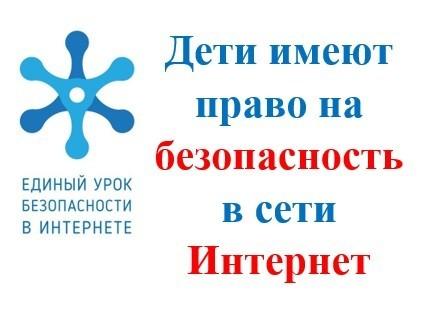 Единый урок по безопасности в сети "Интернет" для дошкольников.В соответствии с решением парламентских слушаний «Актуальные вопросы обеспечения безопасности и развития детей в информационным пространстве» прошедшими 17 апреля 2017в Совете Федераций, пунктом 45 распоряжения Правительства РФ от 6 ноября 2019г. №2631-р в образовательных организацияхРФ до 10 декабря 2020 г. пройдёт Единый урок безопасности в сети «Интернет». Единый урок проводится в соответствии с планом мероприятий по реализации Концепции информационной безопасности детей на 2020-2021 годы в рамках реализации пункта 82 плана основных мероприятий до 2020 года, проводимых в рамках Десятилетия детства, утверждённого распоряжением Правительства Российской Федерации от 6 июля 2018г. № 1375-р. Единый урок представляет собой цикл мероприятий для детей с 4 до 19 лет, направленных на повышение уровня кибербезопасности и цифровой грамотности, а также на обеспечение внимания родительской и педагогической общественности к проблеме обеспечения безопасности и развития детей в информационной среде.В нашем учреждении прошли тематические мероприятия:- консультация для педагогов "Безопасный интернет", "Обучение воспитанников основам безопасной работы в сети "Интернет";- просмотр воспитанниками мультфильмов: "Правила поведения в интернете для детей", "Безопасный интернет детям", "Фикси-советы: "Осторожней в интернете";- беседы с родителями (законными представителями) на тему "Безопасность детей в сети интернет", родительский опрос на проекте "Единый урок";На информационных стендах в группах размещены памятки "Безопасный интернет".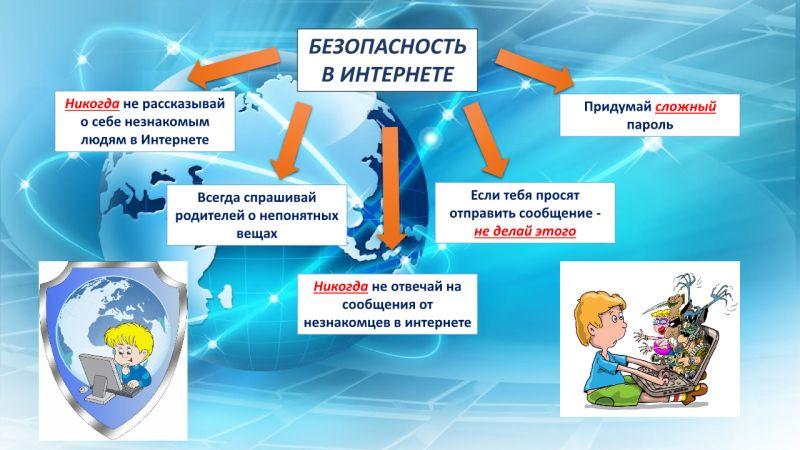 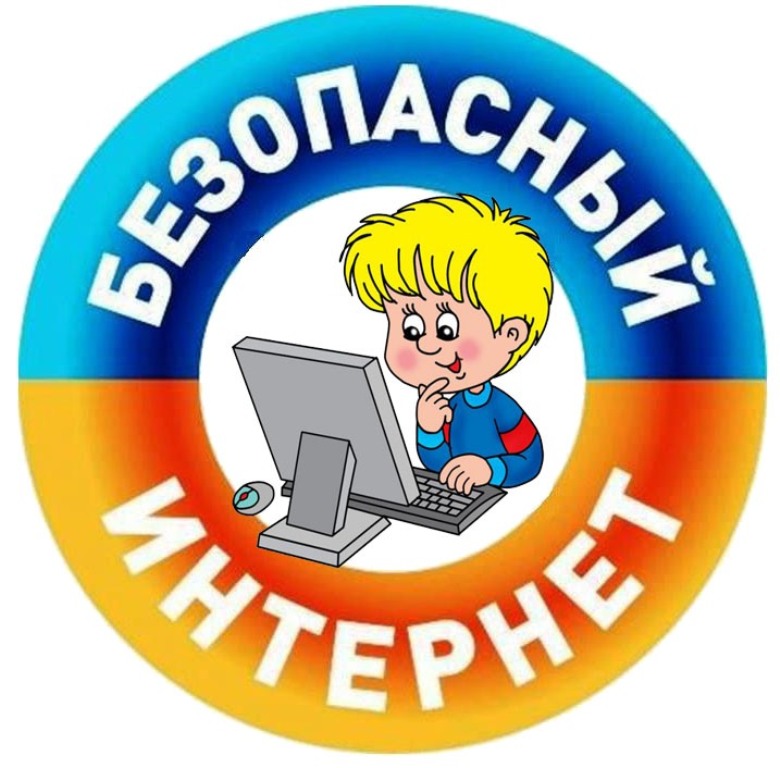 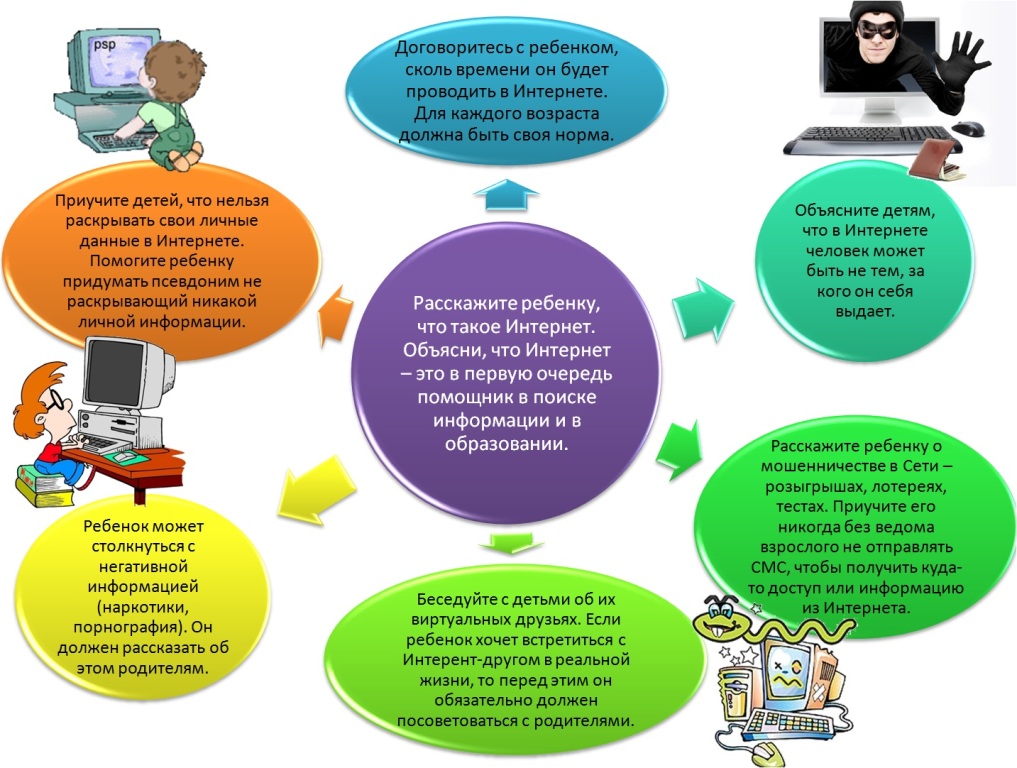 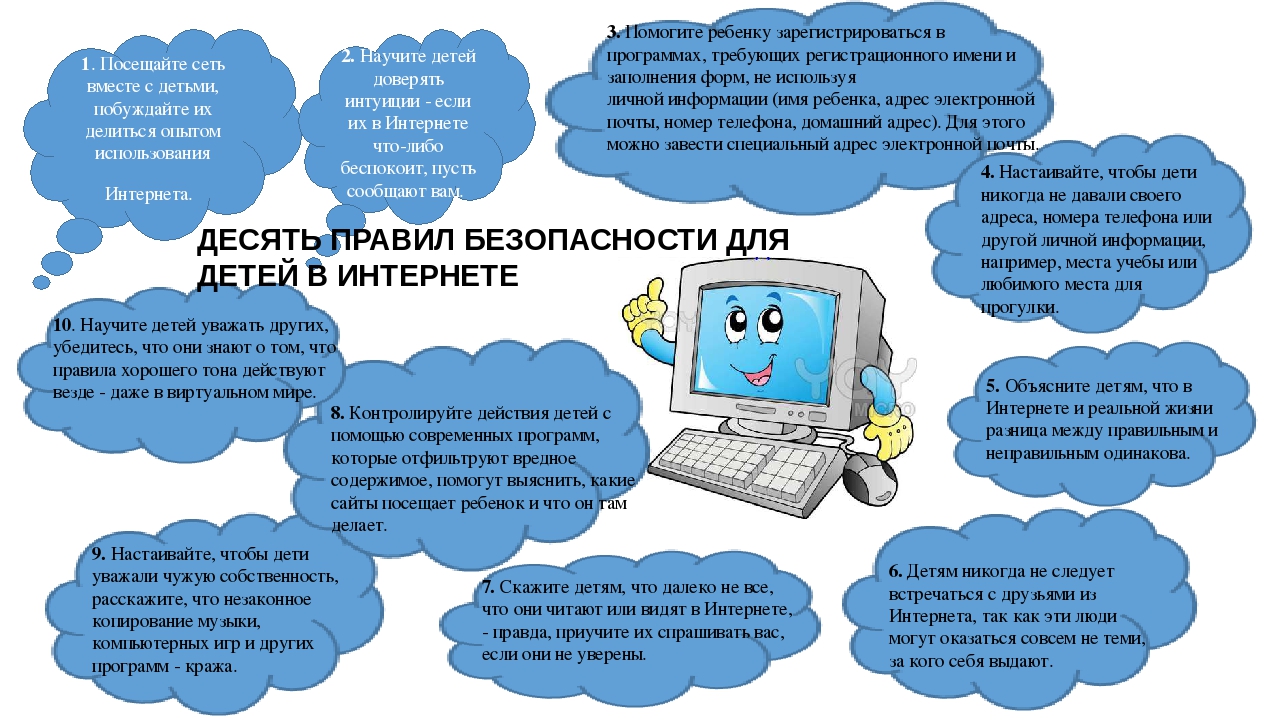 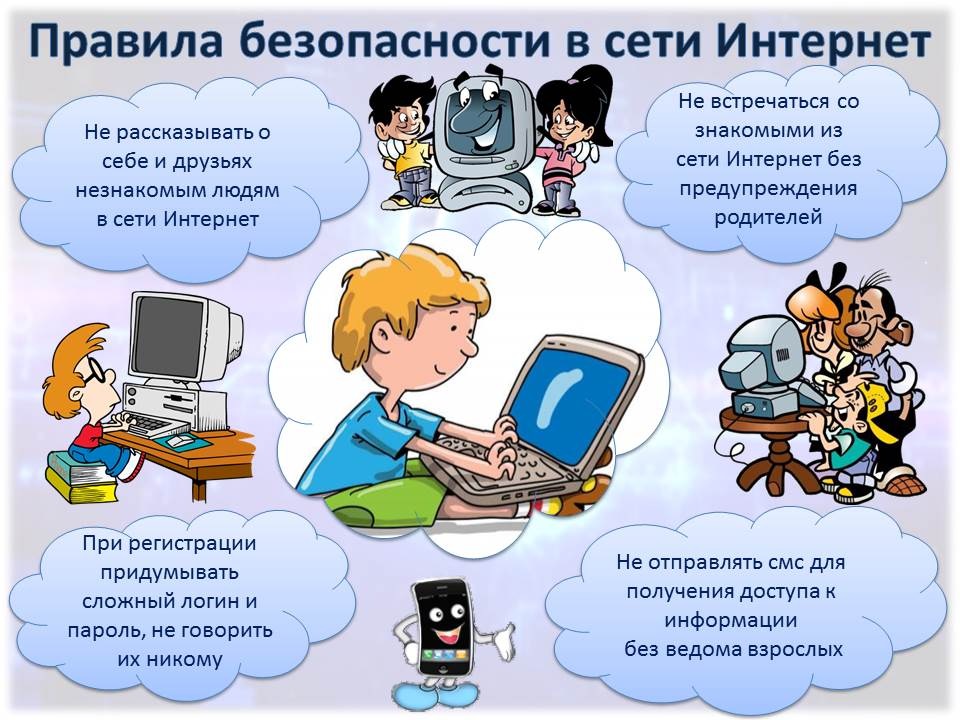 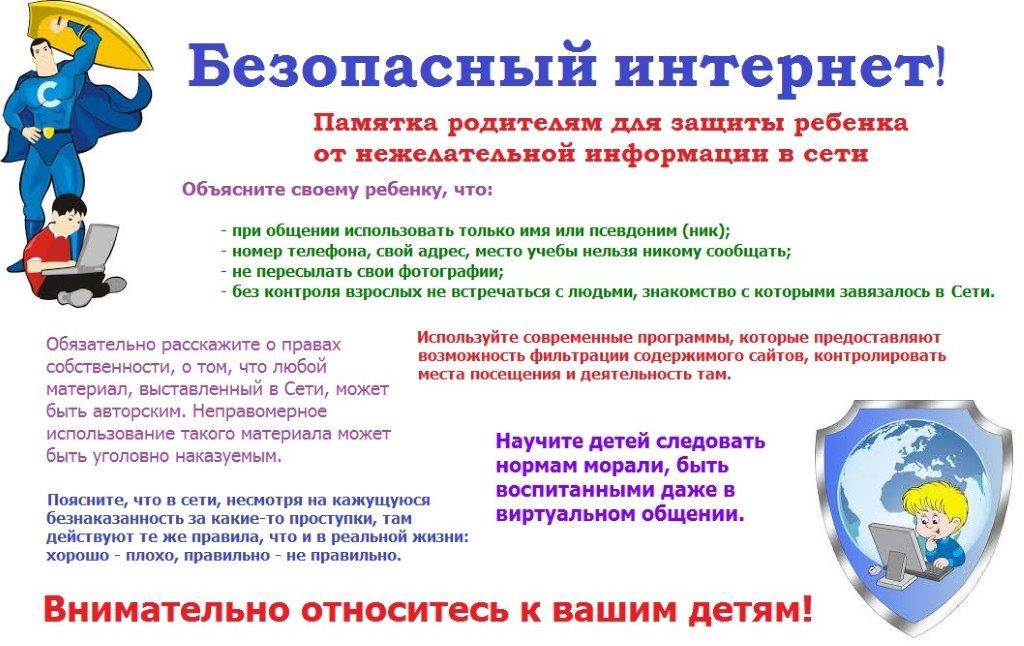 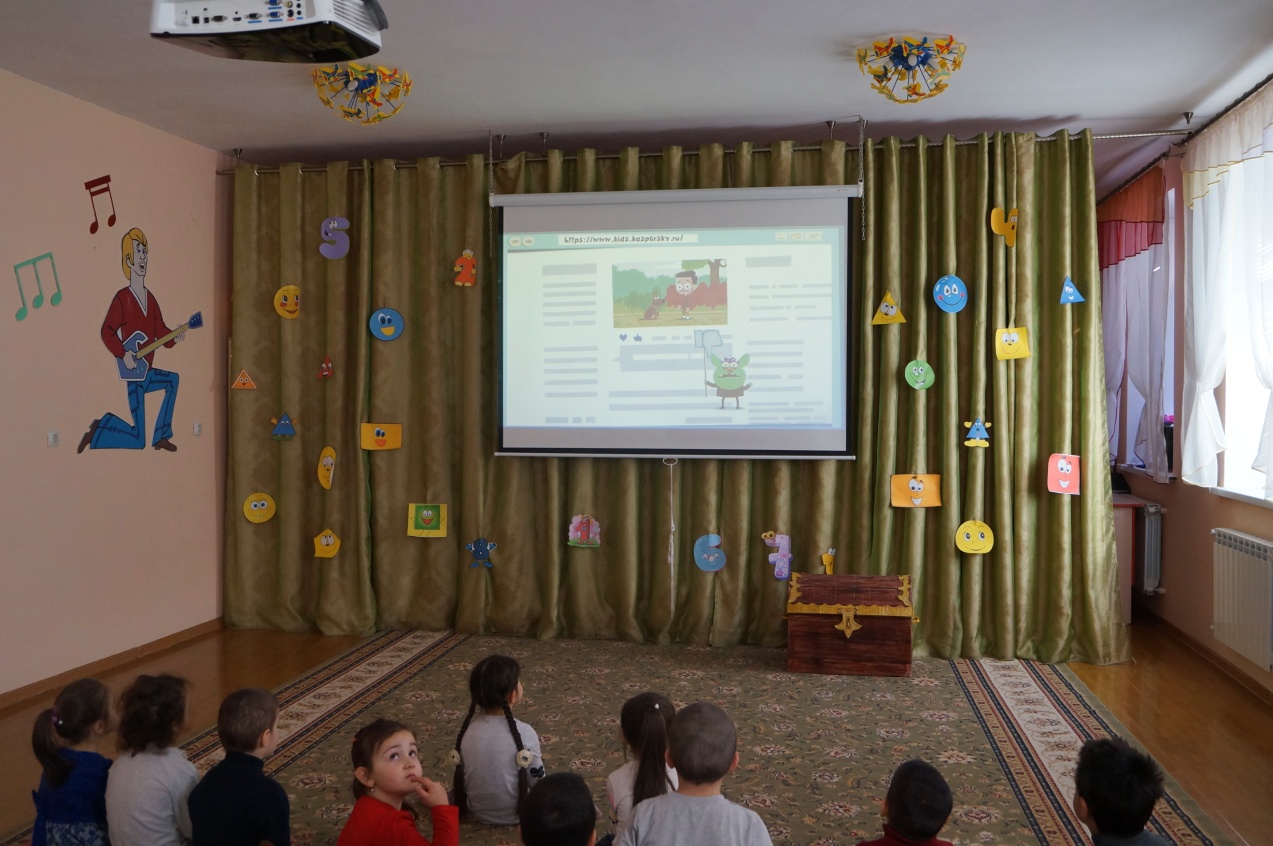 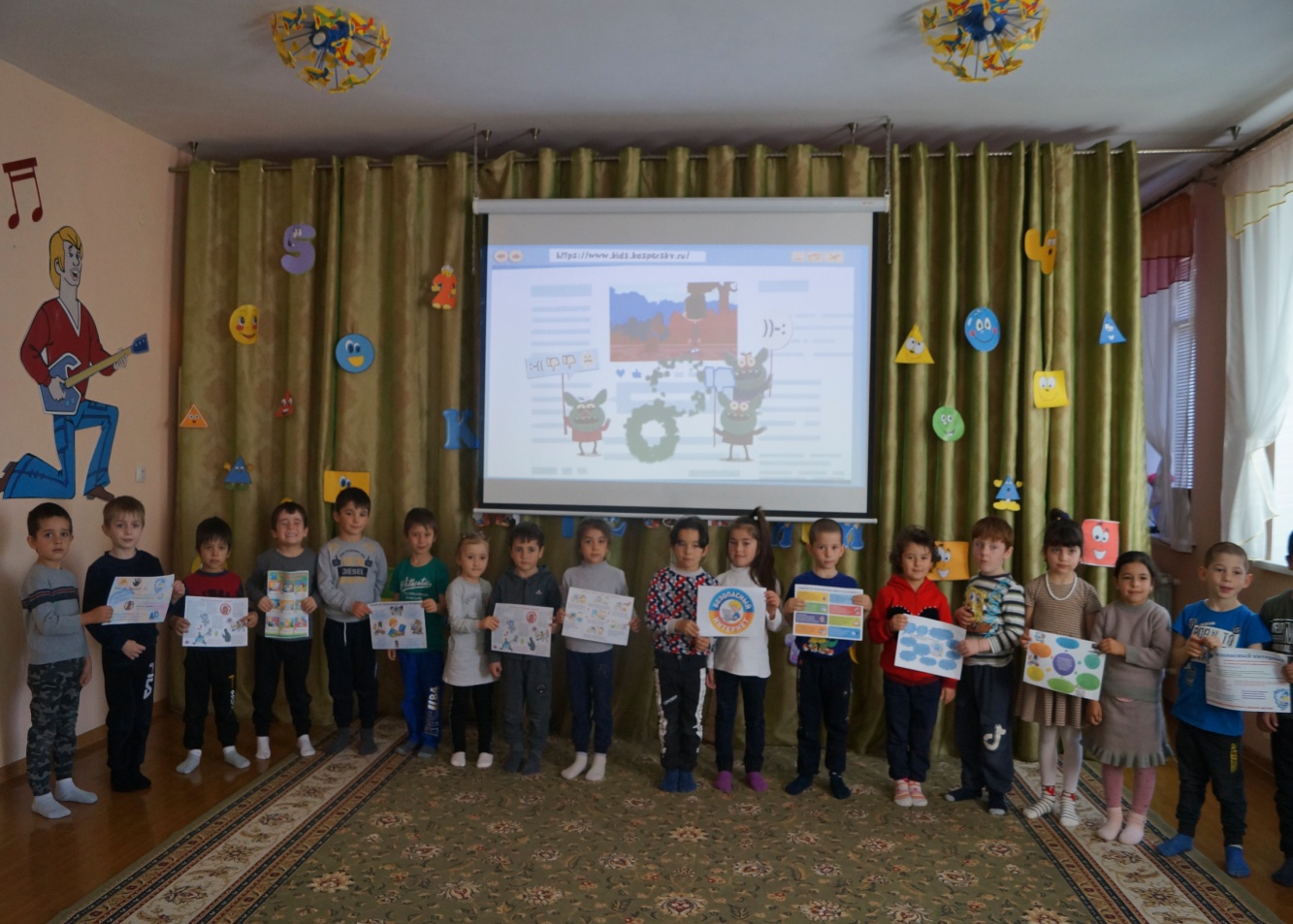 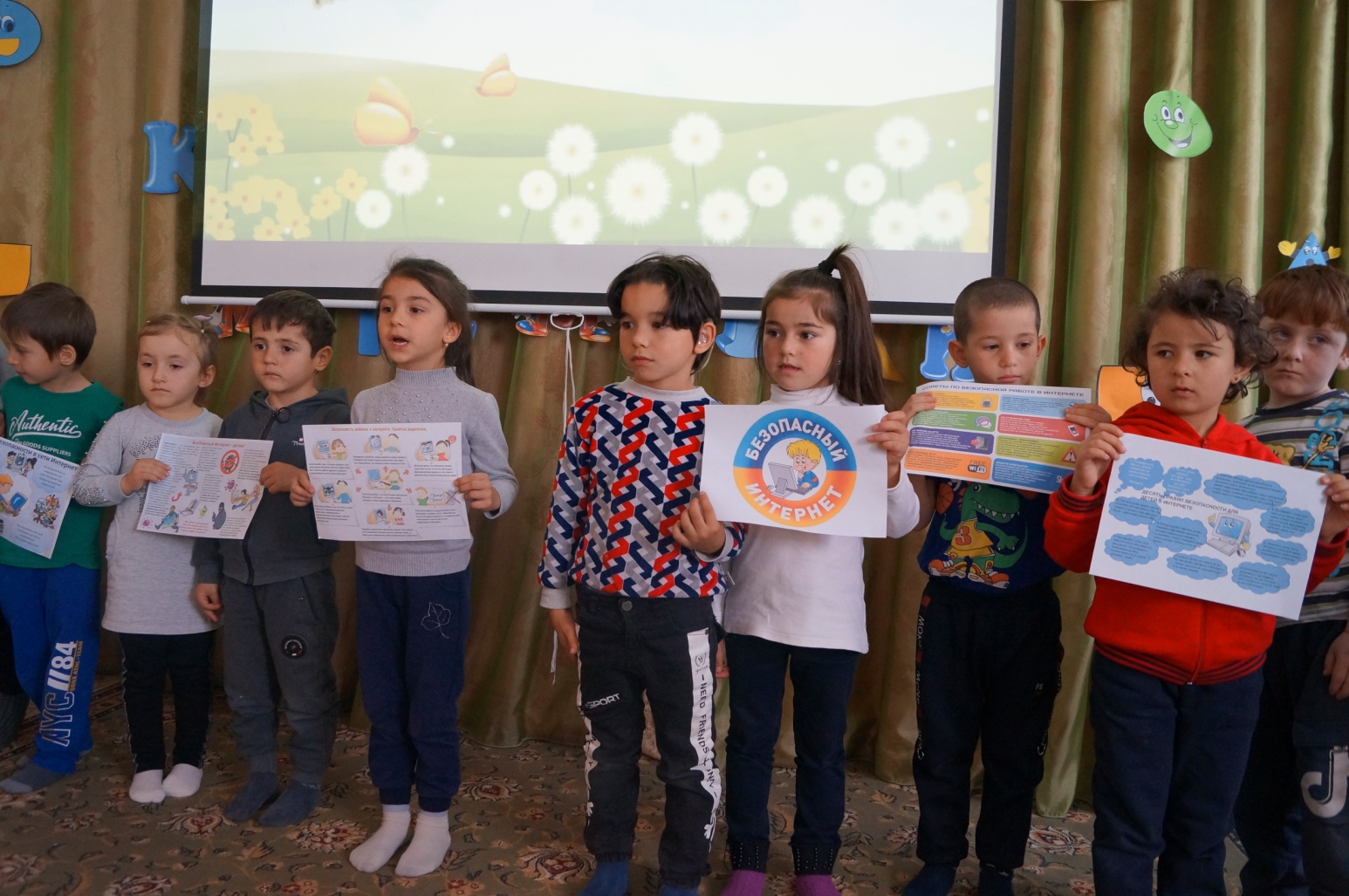 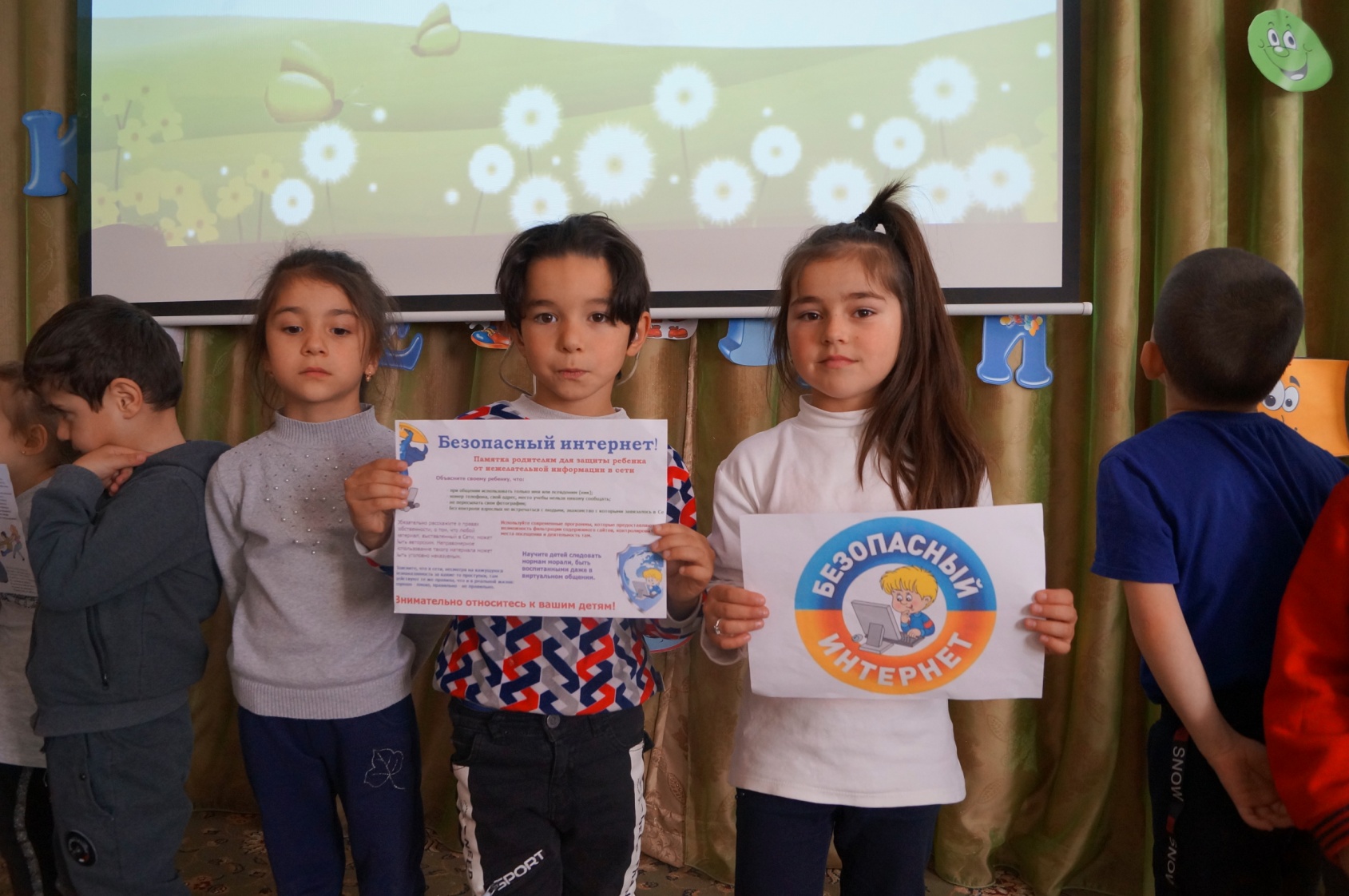 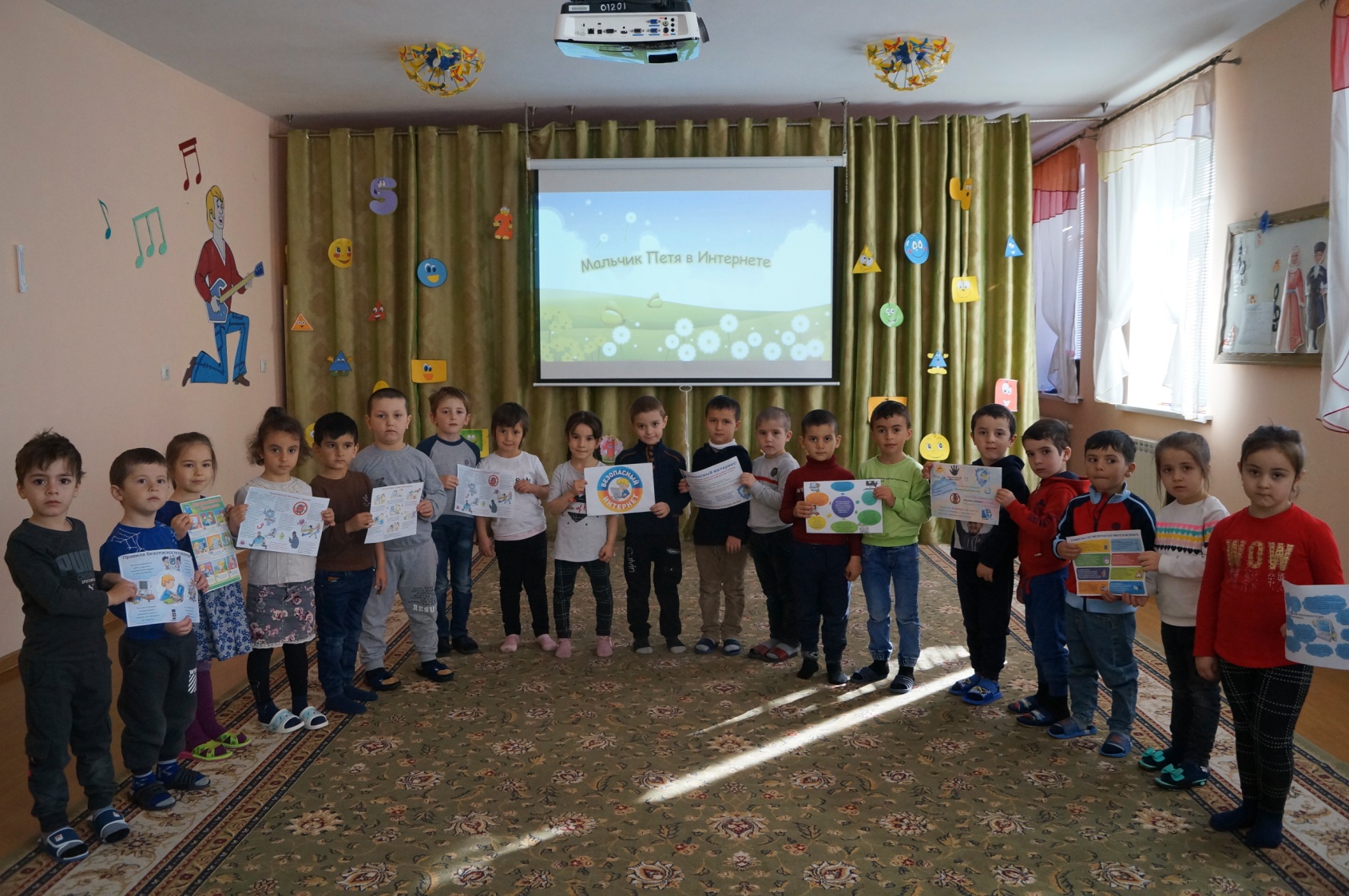 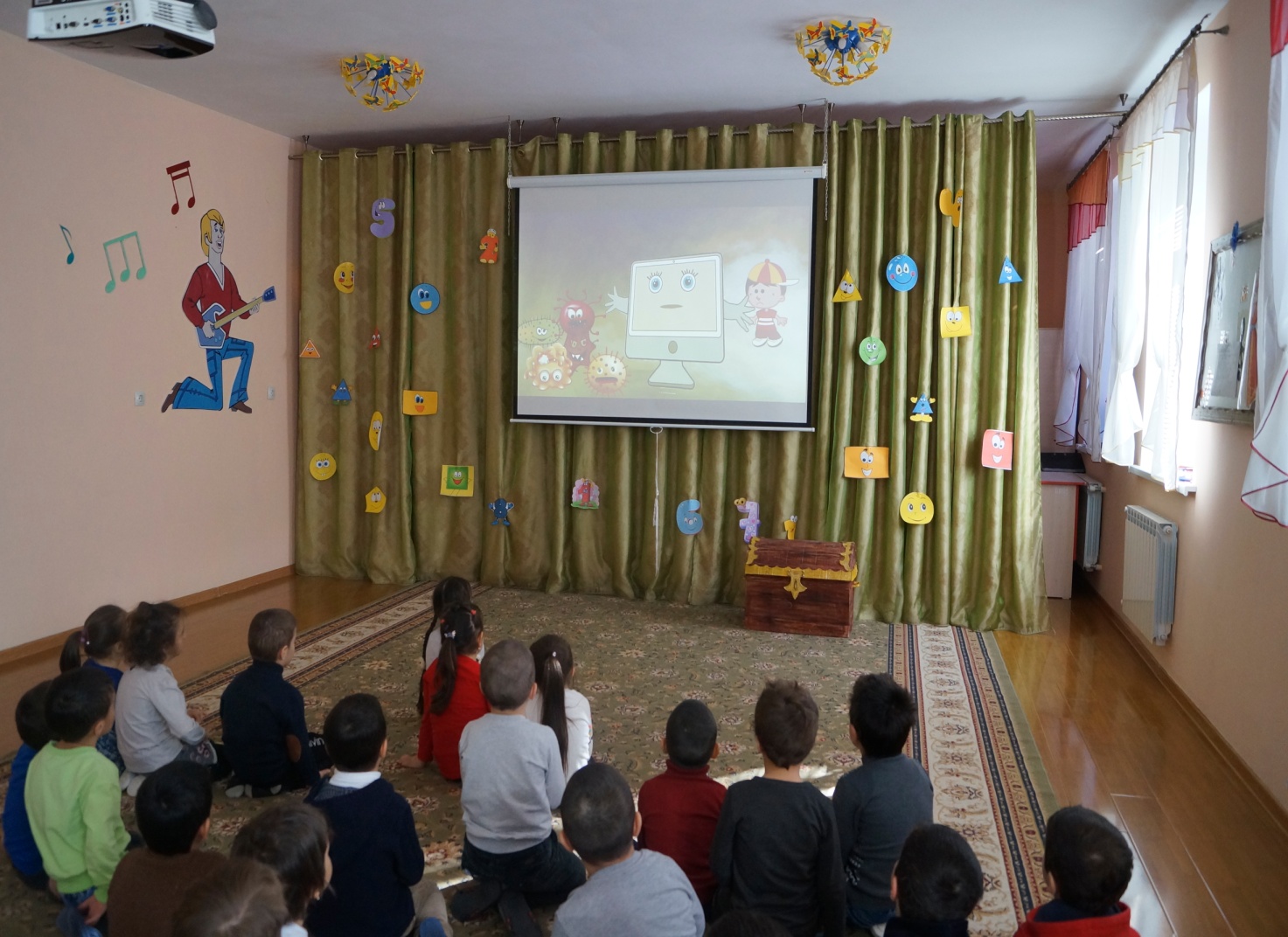 